 Tennisclub Strombeek Bever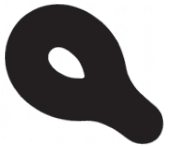 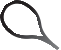 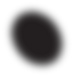 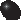 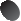 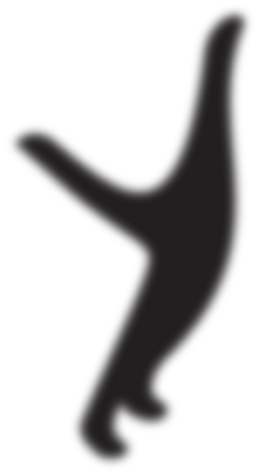 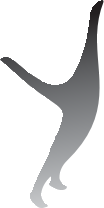 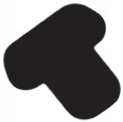 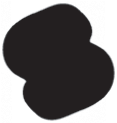 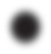 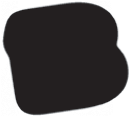 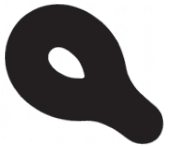 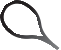 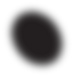 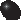 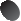 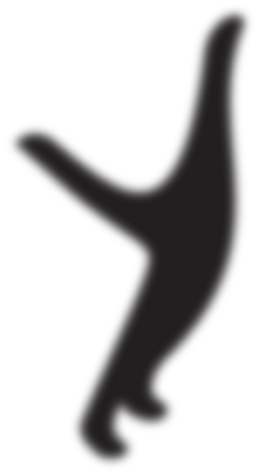 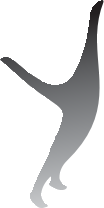 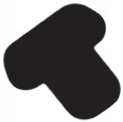 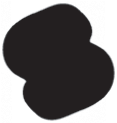 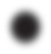 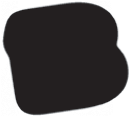 strombeeksetennisclub@hotmail.com   • http://www.tennisclubstrombeekbever.beINSCHRIJVING PETANQUEBovenstaande fiche volledig en duidelijk ingevuld terugbezorgen aan Alain Bertrand, bij voorkeur via e-mail tsb,petanque@gmail.com of via de post (Alain Bertrand - Blockmansstraat 19 te 3070 Kortenberg).Met sportieve groeten,Het BestuurSecretariaat: Yvette Van Autrève • Baalhoek 29/6  •1853 Strombeek-Bever • Tel: 02 267 72 89KBC: 438 -  7160181- 46  • IBAN BE33 4387 1601 8146 • BIC KREDBEBBNaam en voornaamNaam en voornaamGeboorte-
datumM/VGSM-nummerAdres : Adres : Adres : Adres : Adres : Adres : Postcode : Tel : Gemeente : E-mail : (enkel voor intern gebruik)Gemeente : E-mail : (enkel voor intern gebruik)Gemeente : E-mail : (enkel voor intern gebruik)Gemeente : E-mail : (enkel voor intern gebruik)Gemeente : E-mail : (enkel voor intern gebruik)BENT U GEÏNTERESSEERD OM DEEL TE NEMEN AAN HET WINTER CRITERIUM                  Ja  /  NeeBENT U GEÏNTERESSEERD OM DEEL TE NEMEN AAN HET WINTER CRITERIUM                  Ja  /  NeeBENT U GEÏNTERESSEERD OM DEEL TE NEMEN AAN HET WINTER CRITERIUM                  Ja  /  NeeBENT U GEÏNTERESSEERD OM DEEL TE NEMEN AAN HET WINTER CRITERIUM                  Ja  /  NeeBENT U GEÏNTERESSEERD OM DEEL TE NEMEN AAN HET WINTER CRITERIUM                  Ja  /  NeeBENT U GEÏNTERESSEERD OM DEEL TE NEMEN AAN HET WINTER CRITERIUM                  Ja  /  NeeOpmerkingen : Opmerkingen : Opmerkingen : Opmerkingen : Opmerkingen : Opmerkingen : Datum : Handtekening : Handtekening : Handtekening : Handtekening : Handtekening : 